ПОСТАНОВЛЕНИЕАДМИНИСТРАЦИИ ГОРОДА ОМСКАот 29 декабря 2020 года № 802-пОб установлении публичного сервитутаРуководствуясь Земельным кодексом Российской Федерации, Федеральным законом «О введение в действие Земельного кодекса Российской Федерации», Федеральным законом «Об общих принципах организации местного самоуправления в Российской Федерации», приказом Министерства архитектуры, строительства и жилищно-коммунального хозяйства Российской Федерации от 17 августа 1992 года № 197 «О типовых правилах охраны коммунальных тепловых сетей», Уставом города Омска, постановлением Администрации города Омска от 17 октября 2019 года № 710-п «Об утверждении административного регламента предоставления муниципальной услуги «Принятие решения об установлении публичного сервитута в отдельных целях», на основании ходатайства об установлении публичного сервитута Общества с ограниченной ответственностью «Теплогенерирующий комплекс» от 20 ноября 2020 года № ДАГ-МУ/788 постановляю:1. Установить в интересах Общества с ограниченной ответственностью «Теплогенерирующий комплекс» (далее – Общество) (ОГРН 1075503004587, ИНН 5503109356) публичный сервитут в целях размещения сетей теплоснабжения, для эксплуатации теплотрассы (квартал № 5), расположенной по адресу: Омская область, город Омск, в створе улиц:16-я Амурская, железнодорожный путь, 21-я Амурская, 27-я Северная, принадлежащей Обществу на праве собственности на основании свидетельства о государственной регистрации права от 29 декабря 2010 года № 55-55-01/350/2010-372, в отношении:части земельного участка площадью 84 кв. м, входящей в состав земельного участка с кадастровым номером 55:36:040112:21, площадью 669 кв. м, относящегося к категории земель населенных пунктов, местоположение: Омская область, город Омск, Центральный административный округ, улица Алтайская;части земельного участка площадью 23 кв. м, входящей в состав земельного участка с кадастровым номером 55:36:36:040112:69, площадью 20175 кв. м, относящегося к категории земель населенных пунктов, местоположение: Омская область, город Омск, Центральный административный округ, улица Алтайская, дом № 20 А;части земельного участка площадью 156 кв. м, входящей в состав земельного участка с кадастровым номером 55:36:040112:22, площадью 19640 кв. м, относящегося к категории земель населенных пунктов, местоположение: Омская область, город Омск, Центральный административный округ, улица XXII Партсъезда, дом № 98 Г;части земельного участка площадью 39 кв. м, входящей в состав земельного участка с кадастровым номером 55:36:040112:2603, площадью 3004 кв. м, относящегося к категории земель населенных пунктов, местоположение: Омская область, город Омск, Центральный административный округ, улица XXII Партсъезда. На земельном участке расположено нежилое здание № 98, корпус 2 (литера Ф, Ф1);части земельного участка площадью 77 кв. м, входящей в состав земельного участка с кадастровым номером 55:36:040112:1926, площадью 2910 кв. м, относящегося к категории земель населенных пунктов, местоположение установлено относительно ориентира, расположенного в границах участка. Ориентир гараж. Почтовый  адрес ориентира: Омская область, город Омск, Центральный административный округ, улица Пристанционная, дом № 17;части земельного участка площадью 16 кв. м, входящей в состав земельного участка с кадастровым номером 55:36:040112:2943, площадью 1711 кв. м, относящегося к категории земель населенных пунктов, местоположение установлено относительно ориентира, расположенного в границах участка. Ориентир многоэтажный жилой дом. Почтовый адрес ориентира: Омская область, город Омск, Центральный административный округ, улица Пристанционная, дом № 10;части земельного участка площадью 25 кв. м,  входящей в состав земельного участка с кадастровым номером 55:36:040112:371, площадью 1361 кв. м, относящегося к категории земель населенных пунктов, местоположение установлено относительно ориентира, расположенного в границах участка. Ориентир жилой дом. Почтовый  адрес ориентира: Омская область, город Омск, улица Разъездная, дом № 12;части земельного участка площадью 875 кв. м, входящей в состав земельного участка с кадастровым номером 55:36:040106:12102, площадью 18774 кв. м, относящегося к категории земель населенных пунктов, местоположение: Омская область, город Омск, Центральный административный округ. На земельном участке расположена автомобильная дорога общего пользования местного значения улица 2-я Барнаульская (от улицы Багратиона до улицы XXII Партсъезда), идентификационный номер 52-401-382 ОП МГ 048; части земельного участка площадью 548 кв. м, входящей в состав земельного участка с кадастровым номером 55:36:040112:242, площадью 2497 кв. м, относящегося к категории земель населенных пунктов, местоположение: Омская область, город Омск, Центральный административный округ, улица Алтайская, на земельном участке расположено здание жилой вставки, дом № 18, корпус 1;части земельного участка площадью 882 кв. м, входящей в состав земельного участка с кадастровым номером 55:36:040112:94, площадью 6229 кв. м, относящегося к категории земель населенных пунктов, местоположение: Омская область, город Омск, Центральный административный округ, улица Алтайская, дом № 18;части земельного участка площадью 452 кв. м, входящей в состав земельного участка с кадастровым номером 55:36:040112:2995 , площадью 26364 кв. м, относящегося к категории земель населенных пунктов, местоположение: Омская область, город Омск, Центральный административный округ. На земельном участке расположена автомобильная дорога общего пользования местного значения улица Алтайская от улицы Нахимова до улицы XXII Партсъезда, идентификационный номер 52-401-382 ОП МГ 212;части земельного участка площадью 78 кв. м, входящей в состав земельного участка с кадастровым номером 55:36:040112:637, площадью 5653 кв. м, относящегося к категории земель населенных пунктов, местоположение: Омская область, город Омск, Центральный административный округ, улица Алтайская, на земельном участке расположен многоэтажный жилой дом № 33;части земельного участка площадью 40 кв. м,  входящей в состав земельного участка с кадастровым номером 55:36:040112:635, площадью 5469 кв. м, относящегося к категории земель населенных пунктов, местоположение: Омская область, город Омск, Центральный административный округ, улица XXII Партсъезда, на земельном участке расположен многоэтажный жилой дом № 94;части земельного участка площадью 23 кв. м, входящей в состав земельного участка с кадастровым номером 55:36:040112:2593, площадью 19457 кв. м, относящегося к категории земель населенных пунктов, местоположение установлено относительно ориентира, расположенного за пределами участка. Ориентир 3-этажное кирпичное здание. Участок находится примерно в 280 м, по направлению на восток от ориентира. Почтовый адрес ориентира: Омская область, город Омск, Центральный административный округ, улица 4-я Челюскинцев, дом № 2 А;части земельного участка площадью 194 кв. м, входящей в состав земельного участка с кадастровым номером 55:36:040112:633, площадью 2525 кв. м, относящегося к категории земель населенных пунктов, местоположение: Омская область, город Омск, Центральный административный округ, улица Алтайская, на земельном участке расположен многоэтажный жилой дом № 48;части земельного участка площадью 387 кв. м, входящей в состав земельного участка с кадастровым номером 55:36:040112:511, площадью 48556 кв. м, относящегося к категории земель населенных пунктов, местоположение установлено относительно ориентира, расположенного в границах участка. Ориентир нежилое строение. Почтовый адрес ориентира: Омская область, город Омск, Центральный административный округ, улица XXII Партсъезда, дом № 101;части земельного участка площадью 5715 кв. м, входящей в состав земельного участка с кадастровым номером 55:36:040112:2884, площадью 51263 кв. м, относящегося к категории земель населенных пунктов, местоположение: Омская область, город Омск, Центральный административный округ. На земельном участке расположена автомобильная дорога общего пользования местного значения улица Зеленая (от улицы XXII Партсъезда до дороги на кирпичный завод № 5), идентификационный номер 52-401-382 ОП МГ 361;части земельного участка площадью 636 кв. м, входящей в состав земельного участка с кадастровым номером 55:36:070112:683, площадью 26531 кв. м, относящегося к категории земель населенных пунктов, местоположение установлено относительно ориентира, расположенного в границах участка. Ориентир производственный цех. Почтовый адрес ориентира: Омская область, город Омск, Центральный административный округ, улица XXII Партсъезда, дом № 98 А;части земельного участка площадью 149 кв. м, входящей в состав земельного участка с кадастровым номером 55:36:040112:562, площадью 17086 кв. м, относящегося к категории земель населенных пунктов, местоположение установлено относительно ориентира, расположенного в границах участка. Ориентир 3, 5-этажное здание. Почтовый адрес ориентира: Омская область, город Омск, Центральный административный округ, улица XXII Партсъезда, дом № 98 Б;части земельного участка площадью 87 кв. м, входящей в состав земельного участка с кадастровым номером 55:36:040112:113, площадью  40869 кв. м, относящегося к категории земель населенных пунктов, местоположение установлено относительно ориентира, расположенного в границах участка. Ориентир здание. Почтовый адрес ориентира: Омская область, город Омск, Центральный административный округ, улица XXII Партсъезда, дом № 98, корпус 2;части земельного участка площадью 4232 кв. м, входящей в состав земельного участка с кадастровым номером 55:36:000000:39, площадью 1176170 кв. м, относящегося к категории земель населенных пунктов, местоположение: Омская область, город Омск, установлено в восточной части кадастрового района 55:36;части земельного участка площадью 829 кв. м, входящей в состав земельного участка с кадастровым номером 55:36:040112:644, площадью 4108 кв. м, относящегося к категории земель населенных пунктов, местоположение установлено относительно ориентира, расположенного за пределами участка. Ориентир здание. Участок находится примерно в 130 м по направлению на северо-восток от  ориентира. Почтовый адрес ориентира: Омская область, город Омск, Центральный административный округ, улица Пристанционная, дом № 19;части земельного участка площадью 713 кв. м, входящей в состав земельного участка с кадастровым номером 55:36:040112:638, площадью 13555 кв. м, относящегося к категории земель населенных пунктов, местоположение установлено относительно ориентира, расположенного в границах участка. Ориентир 2-этажное кирпичное строение. Почтовый адрес ориентира: Омская область, город Омск, Центральный административный округ, улица Пристанционная, дом № 19;части земельного участка площадью 236 кв. м, входящей в состав земельного участка с кадастровым номером 55:36:040112:1922, площадью 3970 кв. м, относящегося к категории земель населенных пунктов, местоположение установлено относительно ориентира, расположенного в границах участка. Ориентир 3-этажное здание. Почтовый адрес ориентира: Омская область, город Омск, Центральный административный округ, улица Пристанционная, дом № 19;части земельного участка площадью 254 кв. м, входящей в состав земельного участка с кадастровым номером 55:36:040112:640, площадью  1429 кв. м, относящегося к категории земель населенных пунктов, местоположение установлено относительно ориентира, расположенного в границах участка. Ориентир здание мастерской. Почтовый адрес ориентира: Омская область, город Омск, Центральный административный округ, улица Пристанционная, дом № 19;части земельного участка площадью 550 кв. м, входящей в состав земельного участка с кадастровым номером 55:36:040112:680, площадью 6585 кв. м, относящегося к категории земель населенных пунктов, местоположение установлено относительно ориентира, расположенного в границах участка. Ориентир котельная сливная станции. Почтовый адрес ориентира: Омская область, город Омск, Центральный административный округ, улица Пристанционная, дом № 10, корпус 1;части земельного участка площадью 551 кв. м, входящей в состав земельного участка с кадастровым номером 55:36:040112:37, площадью 118237 кв. м, относящегося к категории земель населенных пунктов, местоположение: Омская область, город Омск, Центральный административный округ, улица Разъездная, дом № 14;части земельного участка площадью 658 кв. м, входящей в состав земельного участка с кадастровым номером 55:36:040112:2863, площадью 14164 кв. м, относящегося к категории земель населенных пунктов, местоположение установлено относительно ориентира, расположенного в границах участка. Ориентир 3-этажное кирпичное здание. Почтовый адрес ориентира: Омская область, город Омск, Центральный административный округ, улица 2-я Разъездная, дом № 3;части земельного участка площадью 85 кв. м, входящей в состав земельного участка с кадастровым номером 55:36:040112:2864, площадью 10311 кв. м, относящегося к категории земель населенных пунктов, местоположение установлено относительно ориентира, расположенного за пределами участка. Ориентир здание. Участок находится примерно в 110 м по направлению на запад от ориентира. Почтовый адрес ориентира: Омская область, город Омск, Центральный административный округ, улица 2-я Разъездная, дом № 3;части земельного участка площадью 73 кв. м, входящей в состав земельного участка с кадастровым номером 55:36:040112:2877, площадью 1500 кв. м, относящегося к категории земель населенных пунктов, местоположение установлено относительно ориентира, расположенного в границах участка. Ориентир жилой дом. Почтовый адрес ориентира: Омская область, город Омск, Центральный административный округ, улица 1-я Разъездная, дом № 18;части земельного участка площадью 493 кв. м, входящей в состав земельного участка с кадастровым номером 55:36:000000:152846, площадью 46096 кв. м, относящегося к категории земель населенных пунктов, местоположение: Омская область, город Омск, Центральный административный округ. На земельном участке расположена автомобильная дорога общего пользования местного значения улица Авангардная (от улицы 1-я Челюскинцев до улицы Алтайской), идентификационный номер 52-401-382 ОП МГ 209;части земельного участка площадью 776 кв. м, входящей в состав земельного участка с кадастровым номером 55:36:000000:1507, площадью 75973 кв. м, относящегося к категории земель населенных пунктов, местоположение: Омская область, город Омск, Центральный административный округ. На земельном участке расположена автомобильная дорога общего пользования местного значения улица XXII Партсъезда (от улицы 1-я Челюскинцев до дома № 57 по улице XXII Партсъезда (здание пожарной части № 35), идентификационный номер 52-401-382 ОП МГ 021;части земельного участка площадью 136 кв. м, входящей в состав земельного участка с кадастровым номером 55:36:000000:160542, площадью 6524 кв. м, относящегося к категории земель населенных пунктов, местоположение: Омская область, город Омск, Центральный административный округ. На земельном участке расположена автомобильная дорога общего пользования местного значения улица Разъездная (от улицы Пристанционной до дома № 12 по улице Разъездной), идентификационный номер 52-401-382 ОП МГ 217;части земельного участка площадью 164 кв. м, входящей в состав земельного участка с кадастровым номером 55:36:000000:152929, площадью 3256 кв. м, относящегося к категории земель населенных пунктов, местоположение: Омская область, город Омск, Центральный административный округ. На земельном участке расположена автомобильная дорога общего пользования местного значения улица 2-я Разъездная (от дома № 1 по улице 2-я Разъездная до дома № 11 по улице 2-я Разъездная), идентификационный номер 52-401-382 ОП МГ 219;части земельного участка площадью 2 кв. м, входящей в состав земельного участка с кадастровым номером 55:36:000000:1546, площадью 201 кв. м, относящегося к категории земель населенных пунктов, местоположение: Омская область, город Омск, Центральный административный округ, улица XXII Партсъезда (от котельной, расположенной по адресу: улица XXII Партсъезда, дом № 97 до улицы Аносова вдоль улицы 2-я Барнаульская);части земель, государственная собственность на которые не разграничена, в границах кадастрового квартала 55:36:040106, площадью 419 кв. м, расположенных в Центральном административном округе города Омска;части земель, государственная собственность на которые не разграничена кадастрового квартала 55:36:040112, площадью 5419 кв. м, расположенных в Центральном административном округе города Омска.2. Срок публичного сервитута – десять лет.3. Утвердить границы публичного сервитута в соответствии со схемой расположения границ публичного сервитута согласно приложению № 1 к настоящему постановлению и описанием границ публичного сервитута согласно приложению № 2 к настоящему постановлению.4. Департаменту архитектуры и градостроительства Администрации города Омска в течение пяти рабочих дней со дня принятия решения об установлении публичного сервитута:1) осуществить необходимые мероприятия и юридически значимые действия, связанные с установлением публичного сервитута;2) совместно с департаментом информационной политики Администрации города Омска обеспечить:опубликование настоящего постановления (за исключением приложений к нему) в средствах массовой информации;размещение настоящего постановления на официальном сайте Администрации города Омска в сети «Интернет».5. Контроль за исполнением настоящего постановления возложить на заместителя Мэра города Омска М.В. Губина.Мэр города Омска                                                                                    О.Н. ФадинаПриложение № 1к постановлению Администрации города Омскаот 29 декабря 2020 года № 802-пСХЕМА расположения границ публичного сервитута 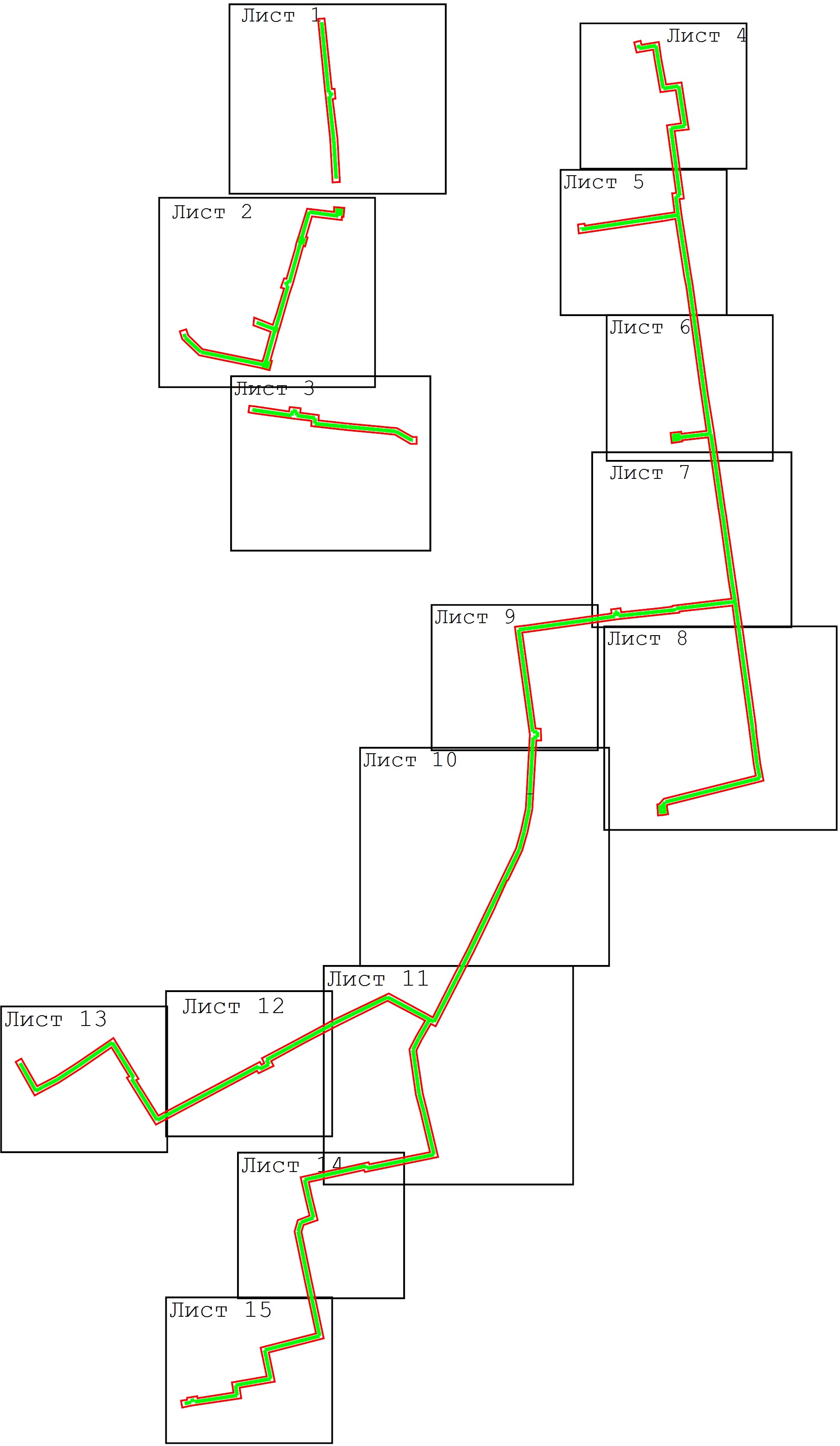 Масштаб 1:10 000 Используемые условные знаки и обозначения:            - проектные границы публичного сервитута и характерные точки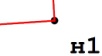 cуществующие местоположения инженерного сооружения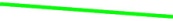 Лист 1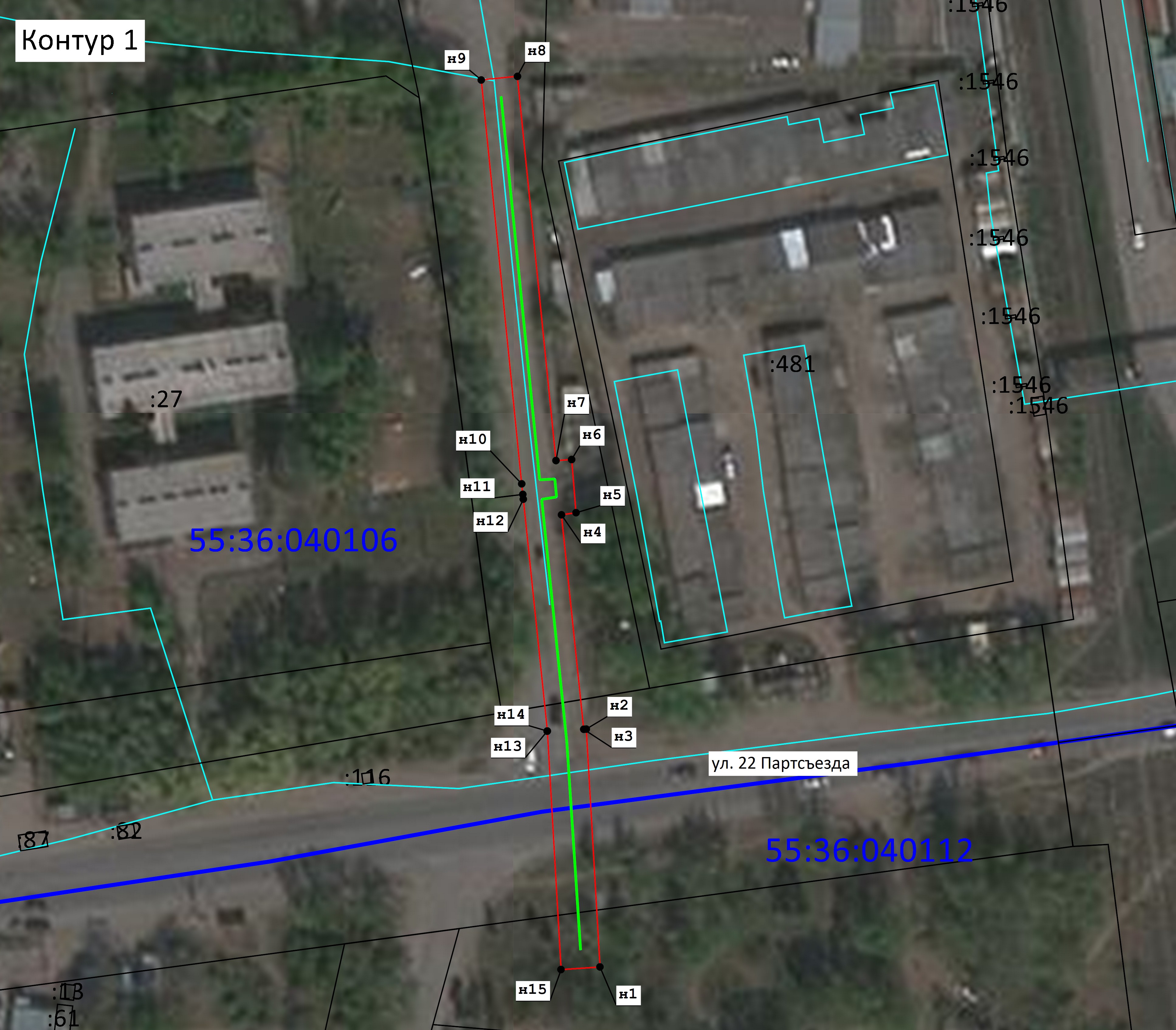 Масштаб 1:1 300Используемые условные знаки и обозначения:            - проектные границы публичного сервитута и характерные точки55:36:040112   - номер кадастрового квартала по сведениям ЕГРНграница кадастрового квартала по сведениям ЕГРН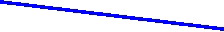 номер учтенного земельного участка по сведениям ЕГРН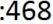 граница земельного участка по сведениям ЕГРН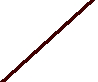         - существующая часть границы контура объекта капитального строительства, имеющиеся в ЕГРН  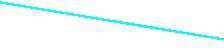                         сведения о которой достаточны для определения ее местоположениясуществующие местоположения инженерного сооруженияЛист 2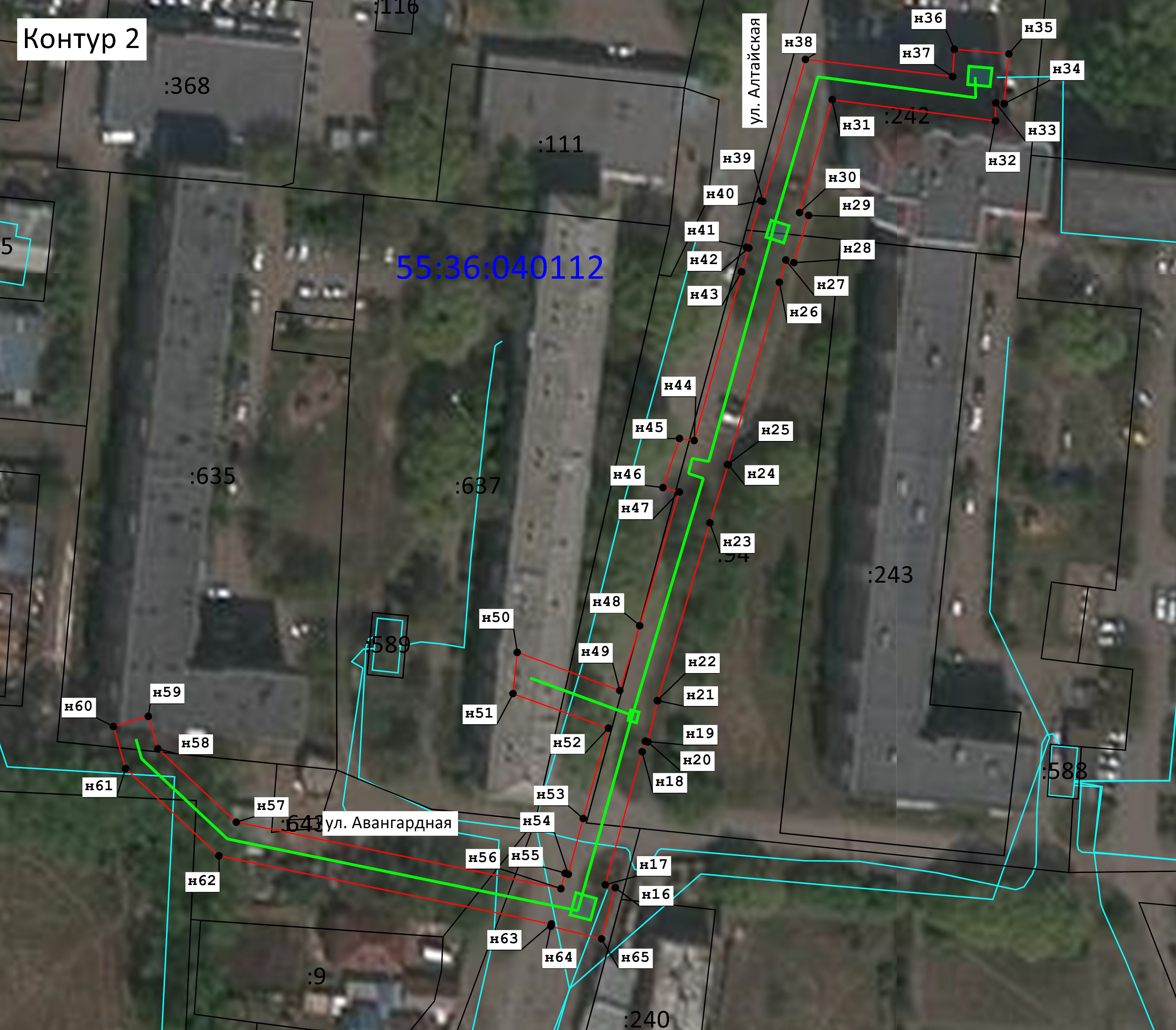 масштаб 1:1 300Используемые условные знаки и обозначения:              - проектные границы публичного сервитута и характерные точки55:36:040112    - номер кадастрового квартала по сведениям ЕГРНграница кадастрового квартала по сведениям ЕГРНномер учтенного земельного участка по сведениям ЕГРНграница земельного участка по сведениям ЕГРН        - существующая часть границы контура объекта капитального строительства, имеющиеся в ЕГРН                               сведения о которой достаточны для определения ее местоположениясуществующие местоположения инженерного сооруженияЛист 3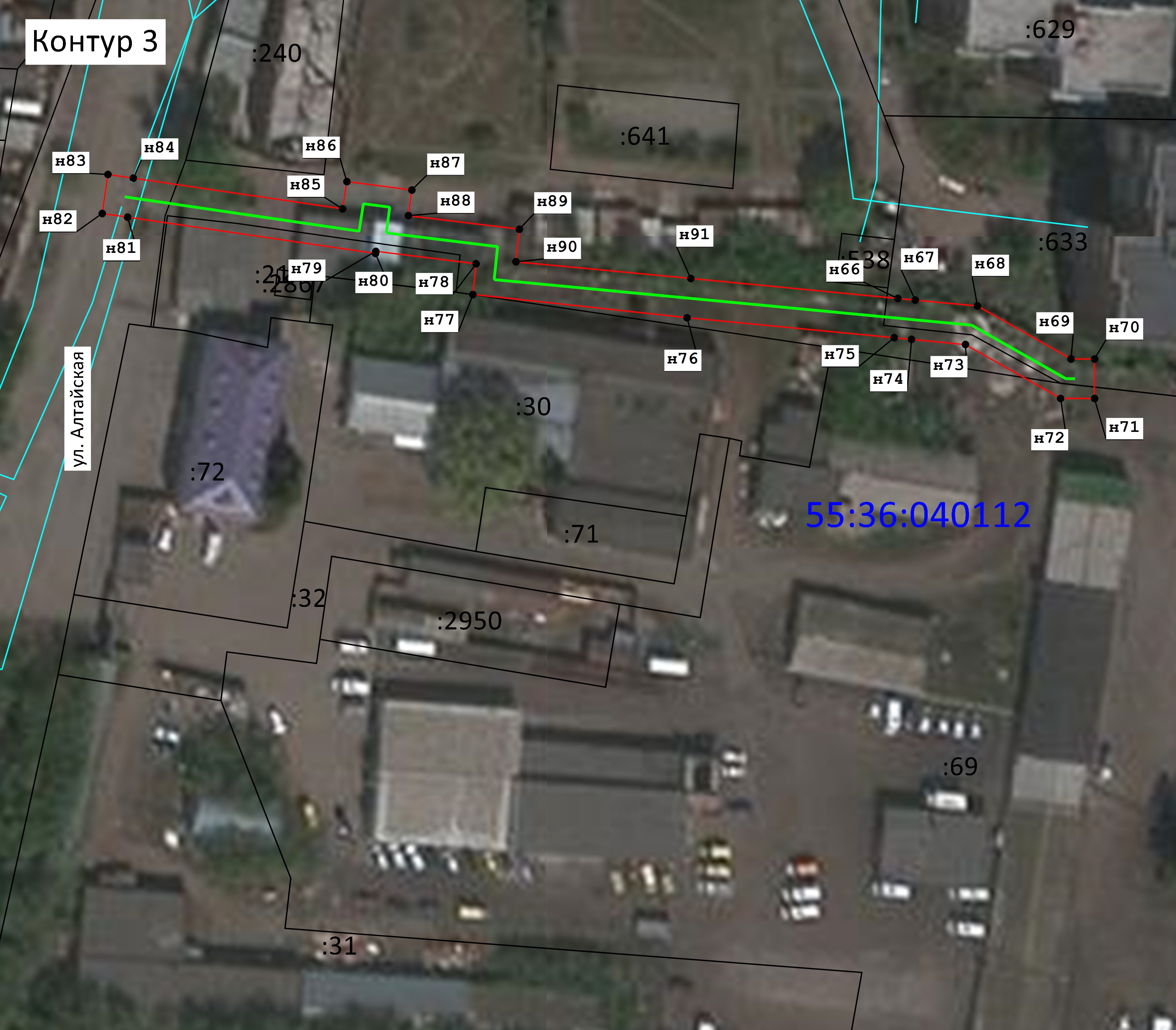 Масштаб 1:1 200 Используемые условные знаки и обозначения:              - проектные границы публичного сервитута и характерные точки55:36:040112    - номер кадастрового квартала по сведениям ЕГРНграница кадастрового квартала по сведениям ЕГРНномер учтенного земельного участка по сведениям ЕГРНграница земельного участка по сведениям ЕГРН        - существующая часть границы контура объекта капитального строительства, имеющиеся в ЕГРН                               сведения о которой достаточны для определения ее местоположениясуществующие местоположения инженерного сооруженияЛист 4Масштаб1:1 000Используемые условные знаки и обозначения:              - проектные границы публичного сервитута и характерные точки55:36:040112    - номер кадастрового квартала по сведениям ЕГРНграница кадастрового квартала по сведениям ЕГРНномер учтенного земельного участка по сведениям ЕГРНграница земельного участка по сведениям ЕГРН        - существующая часть границы контура объекта капитального строительства, имеющиеся в ЕГРН                               сведения о которой достаточны для определения ее местоположениясуществующие местоположения инженерного сооружения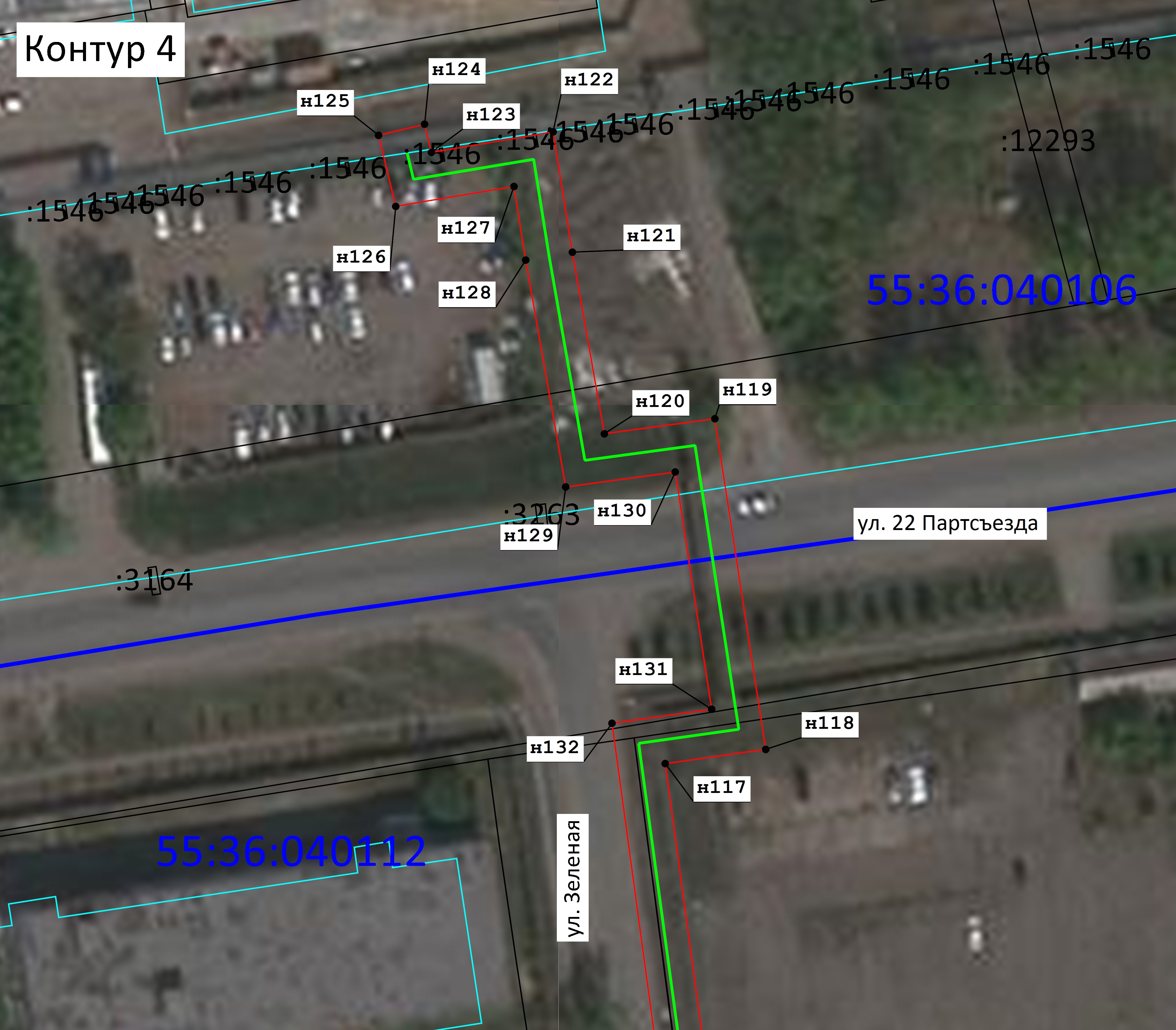 Лист 5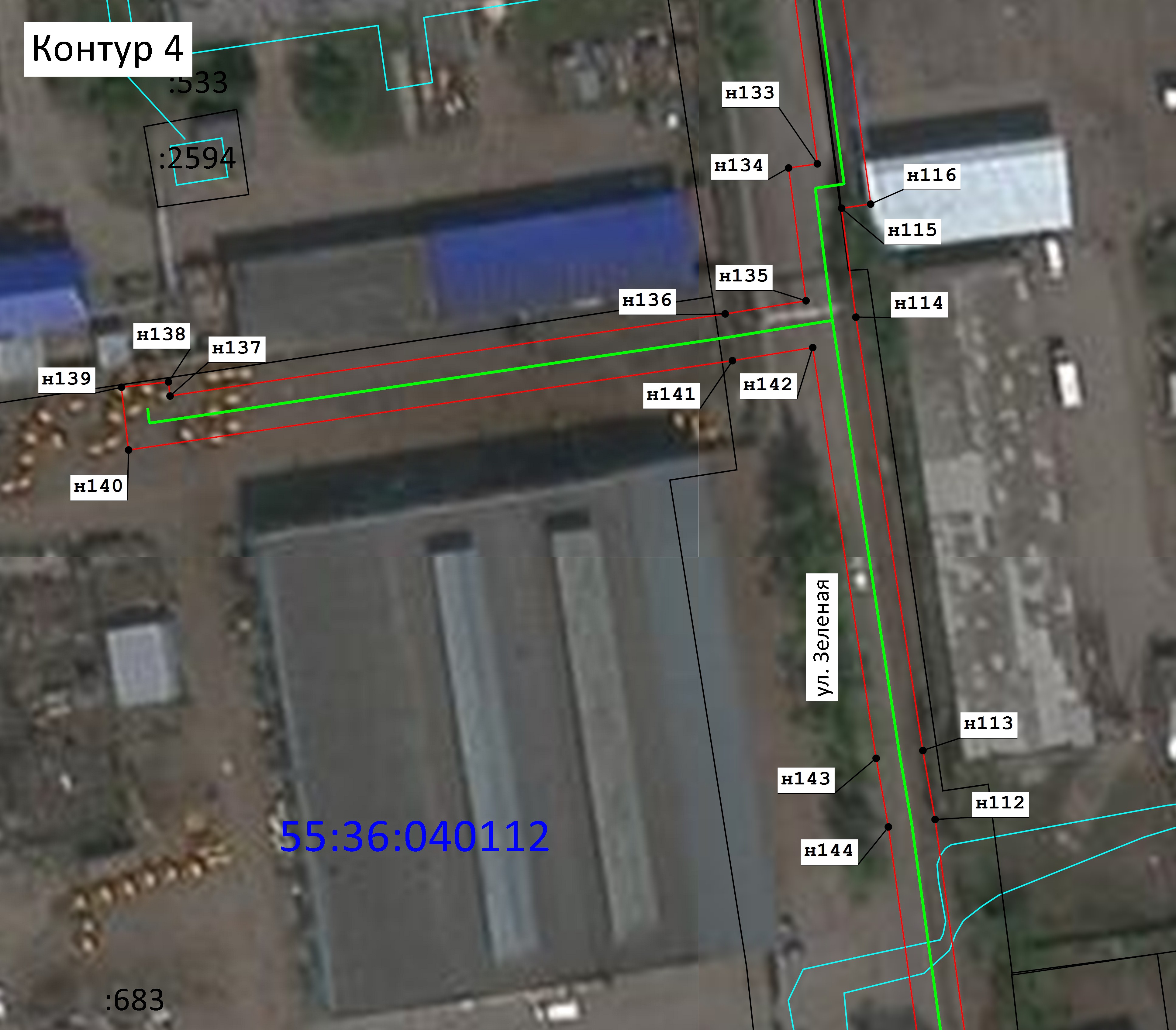 Масштаб 1:1 000Используемые условные знаки и обозначения:            - проектные границы публичного сервитута и характерные точки55:36:040112    - номер кадастрового квартала по сведениям ЕГРНграница кадастрового квартала по сведениям ЕГРНномер учтенного земельного участка по сведениям ЕГРНграница земельного участка по сведениям ЕГРН        - существующая часть границы контура объекта капитального строительства, имеющиеся в ЕГРН                               сведения о которой достаточны для определения ее местоположениясуществующие местоположения инженерного сооруженияЛист 6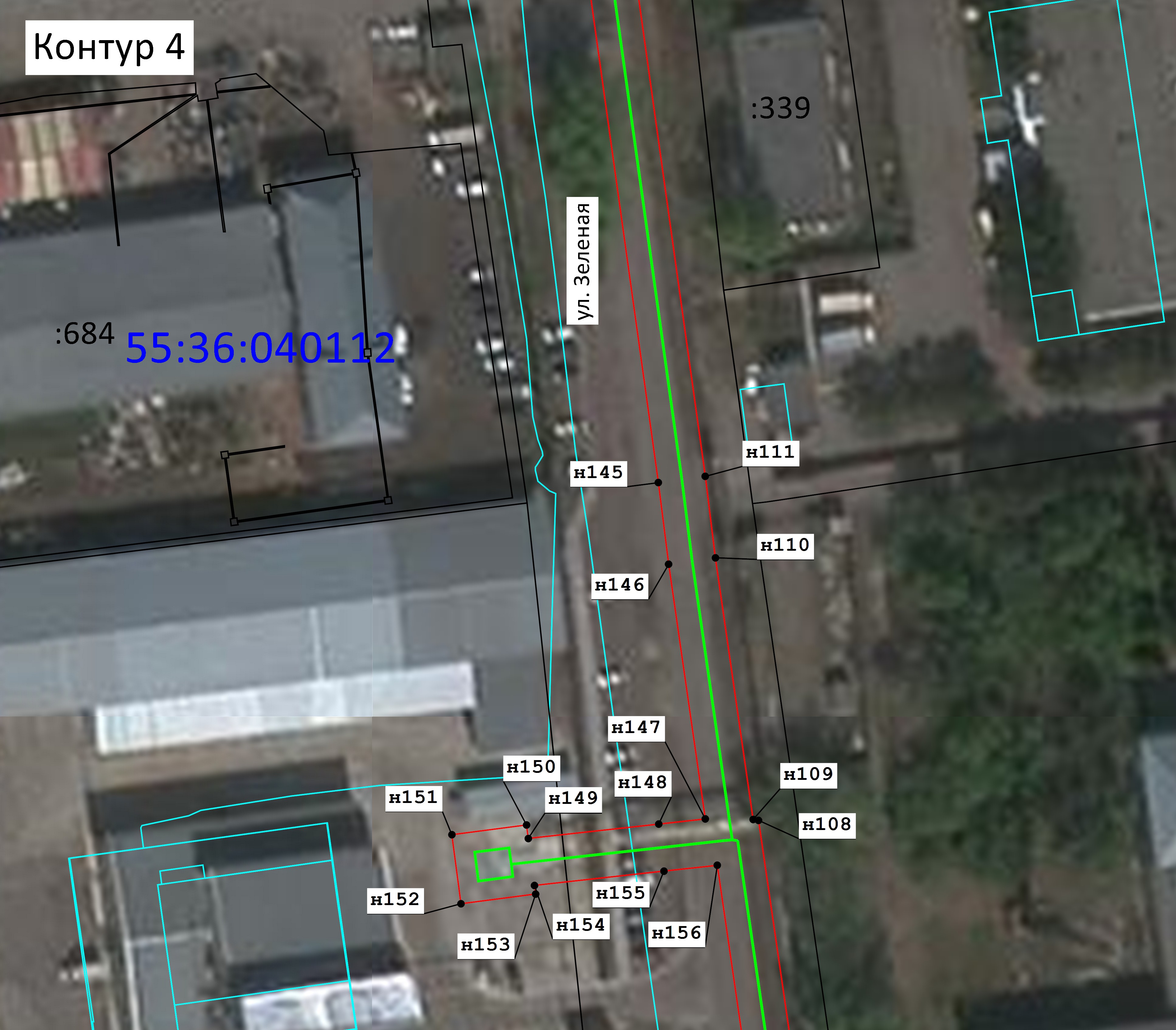 Масштаб 1:1 000Используемые условные знаки и обозначения:            - проектные границы публичного сервитута и характерные точки55:36:040112    - номер кадастрового квартала по сведениям ЕГРНграница кадастрового квартала по сведениям ЕГРНномер учтенного земельного участка по сведениям ЕГРНграница земельного участка по сведениям ЕГРН        - существующая часть границы контура объекта капитального строительства, имеющиеся в ЕГРН                               сведения о которой достаточны для определения ее местоположениясуществующие местоположения инженерного сооруженияЛист 7Масштаб 1:1 200Используемые условные знаки и обозначения:             - проектные границы публичного сервитута и характерные точки55:36:040112    - номер кадастрового квартала по сведениям ЕГРНграница кадастрового квартала по сведениям ЕГРНномер учтенного земельного участка по сведениям ЕГРНграница земельного участка по сведениям ЕГРН        - существующая часть границы контура объекта капитального строительства, имеющиеся в ЕГРН                               сведения о которой достаточны для определения ее местоположениясуществующие местоположения инженерного сооружения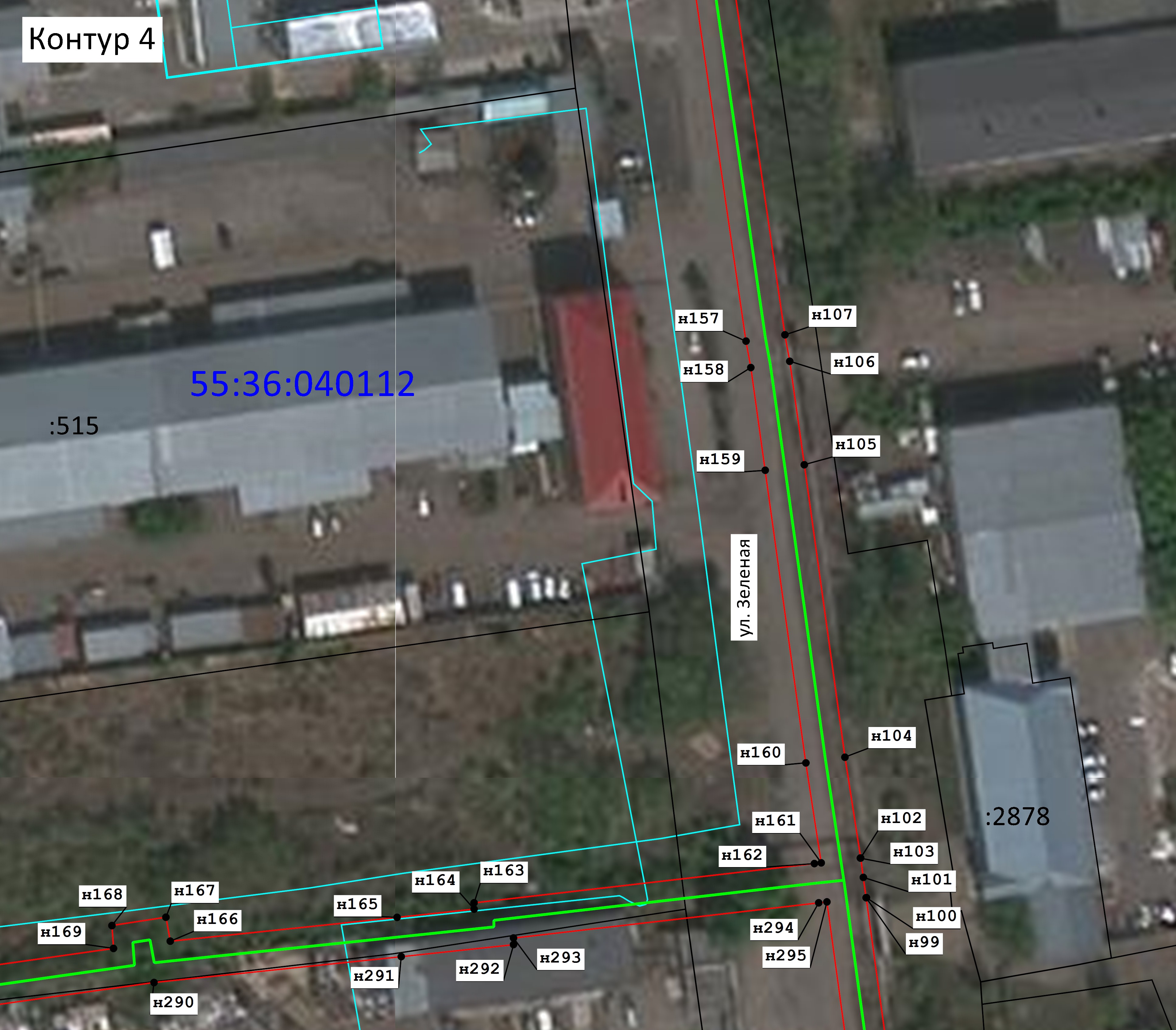 Лист 8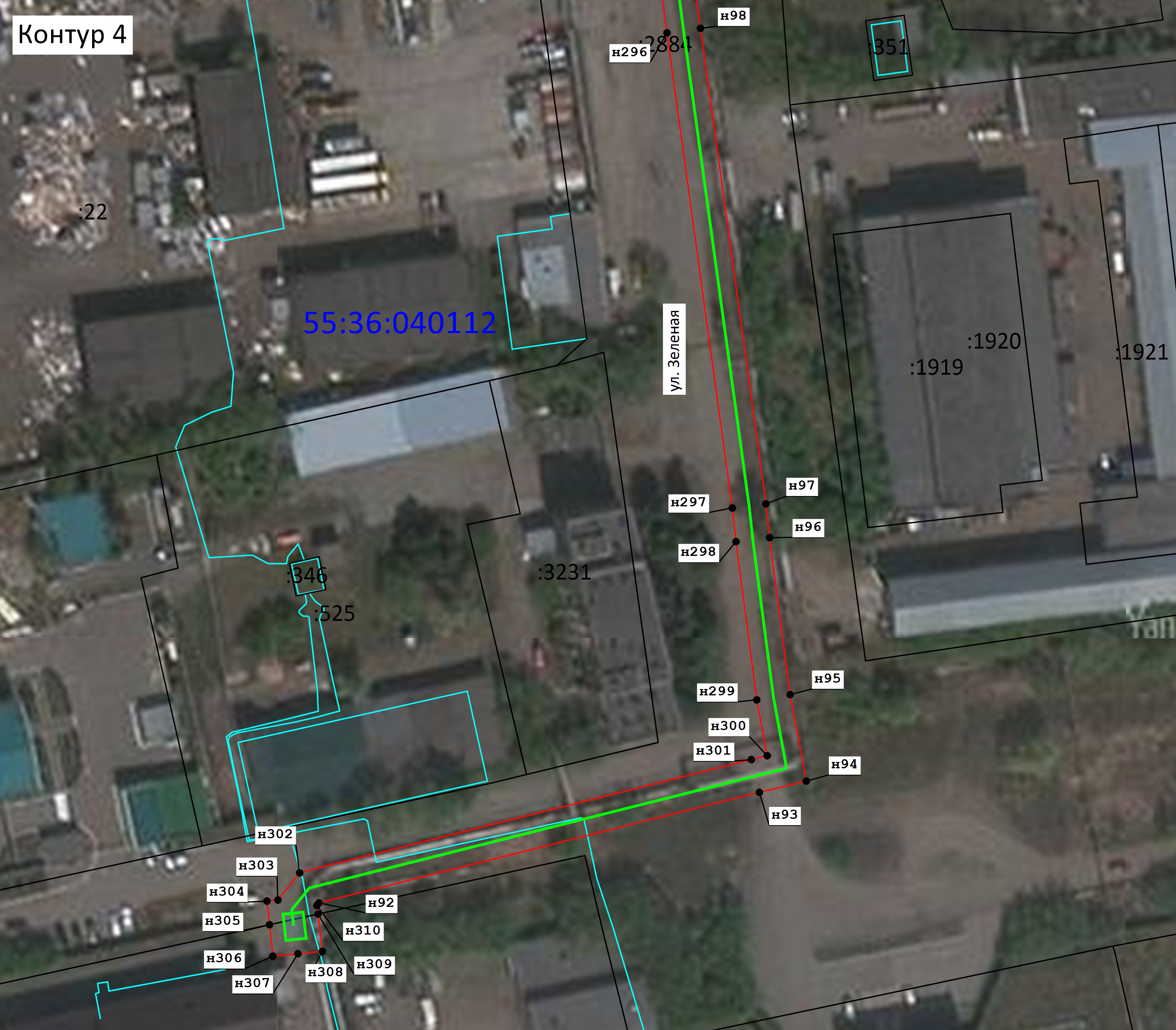 Масштаб 1:1 400 Используемые условные знаки и обозначения:              - проектные границы публичного сервитута и характерные точки55:36:040112    - номер кадастрового квартала по сведениям ЕГРНграница кадастрового квартала по сведениям ЕГРНномер учтенного земельного участка по сведениям ЕГРНграница земельного участка по сведениям ЕГРН        - существующая часть границы контура объекта капитального строительства, имеющиеся в ЕГРН                               сведения о которой достаточны для определения ее местоположениясуществующие местоположения инженерного сооруженияЛист 9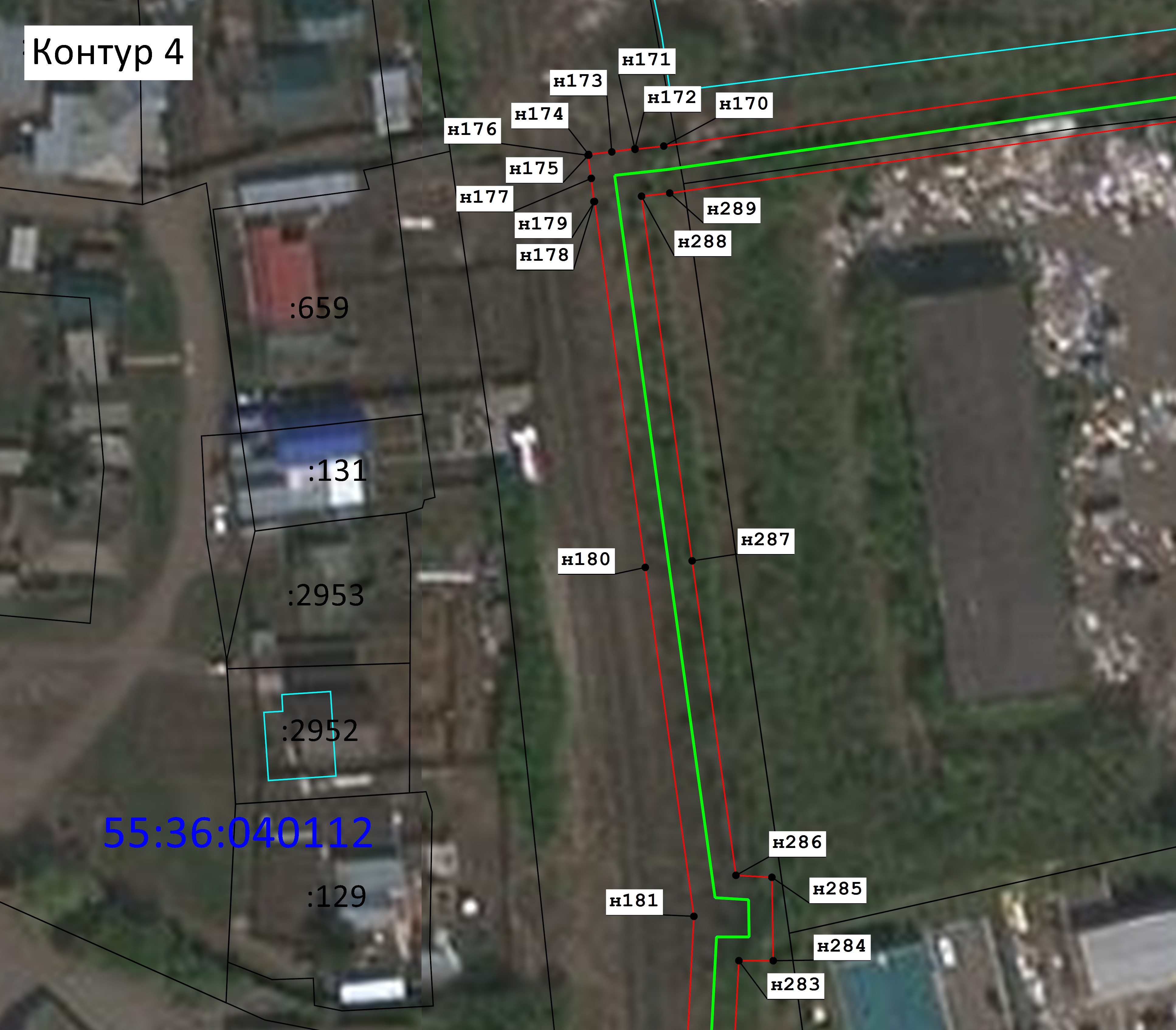 Масштаб 1:1 000 Используемые условные знаки и обозначения:            - проектные границы публичного сервитута и характерные точки55:36:040112    - номер кадастрового квартала по сведениям ЕГРНграница кадастрового квартала по сведениям ЕГРНномер учтенного земельного участка по сведениям ЕГРНграница земельного участка по сведениям ЕГРН        - существующая часть границы контура объекта капитального строительства, имеющиеся в ЕГРН                               сведения о которой достаточны для определения ее местоположениясуществующие местоположения инженерного сооруженияЛист 10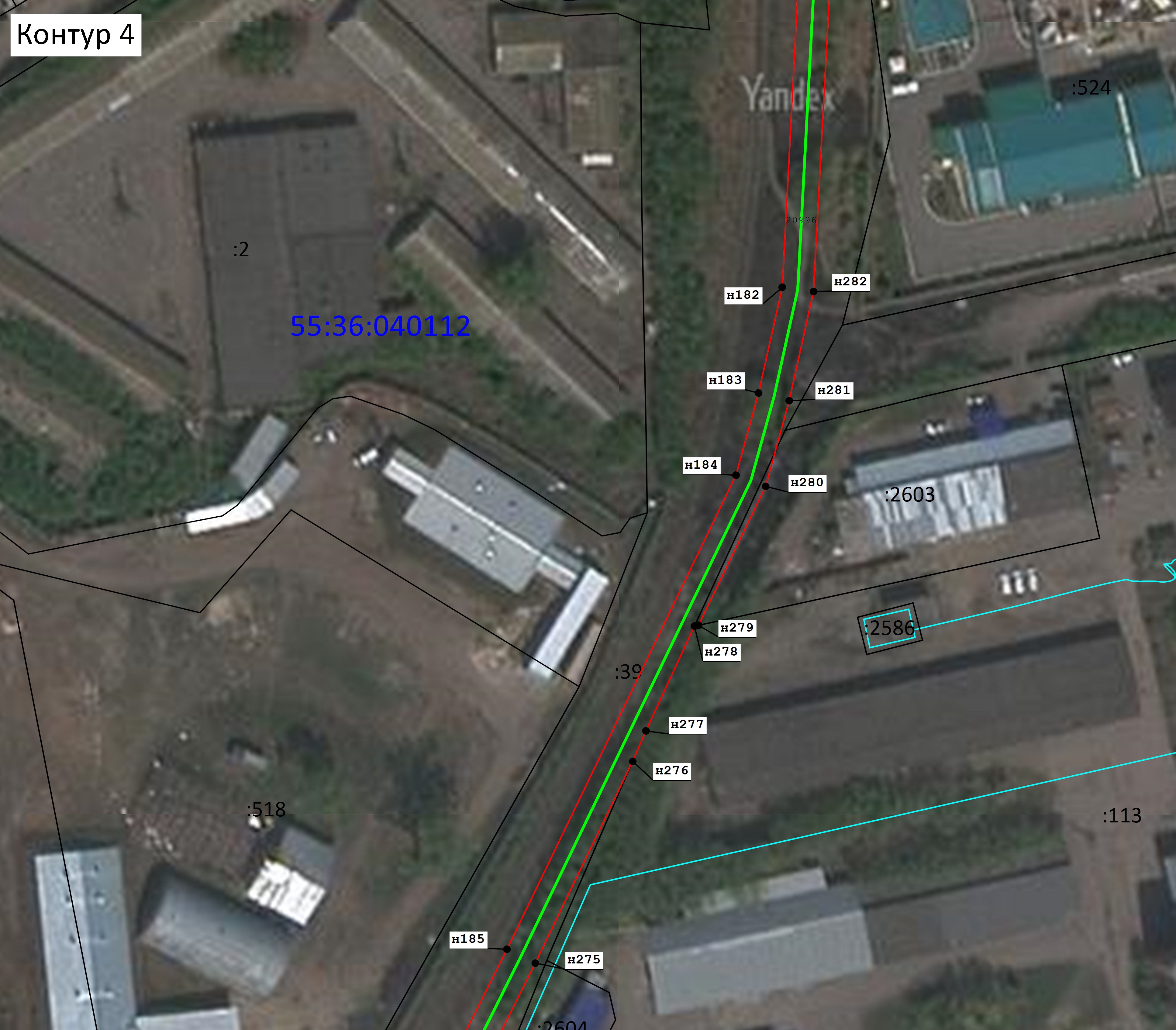 Масштаб 1:1 500Используемые условные знаки и обозначения:              - проектные границы публичного сервитута и характерные точки55:36:040112    - номер кадастрового квартала по сведениям ЕГРНграница кадастрового квартала по сведениям ЕГРНномер учтенного земельного участка по сведениям ЕГРНграница земельного участка по сведениям ЕГРН        - существующая часть границы контура объекта капитального строительства, имеющиеся в ЕГРН                               сведения о которой достаточны для определения ее местоположениясуществующие местоположения инженерного сооружения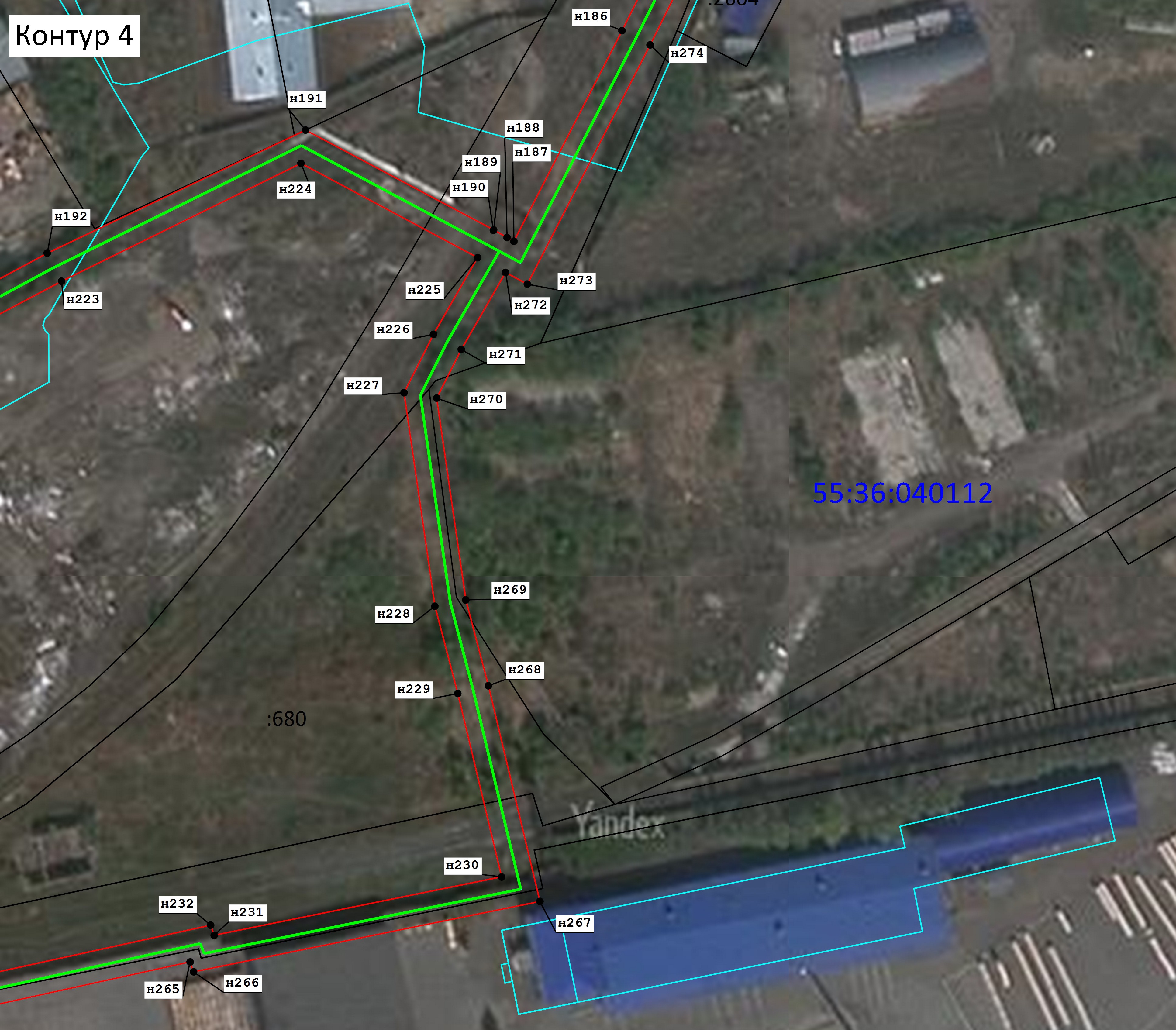 Лист 11Масштаб 1:1 500Используемые условные знаки и обозначения:              - проектные границы публичного сервитута и характерные точки55:36:040112    - номер кадастрового квартала по сведениям ЕГРНграница кадастрового квартала по сведениям ЕГРНномер учтенного земельного участка по сведениям ЕГРНграница земельного участка по сведениям ЕГРН        - существующая часть границы контура объекта капитального строительства, имеющиеся в ЕГРН                               сведения о которой достаточны для определения ее местоположения                               -существующие местоположения инженерного сооружения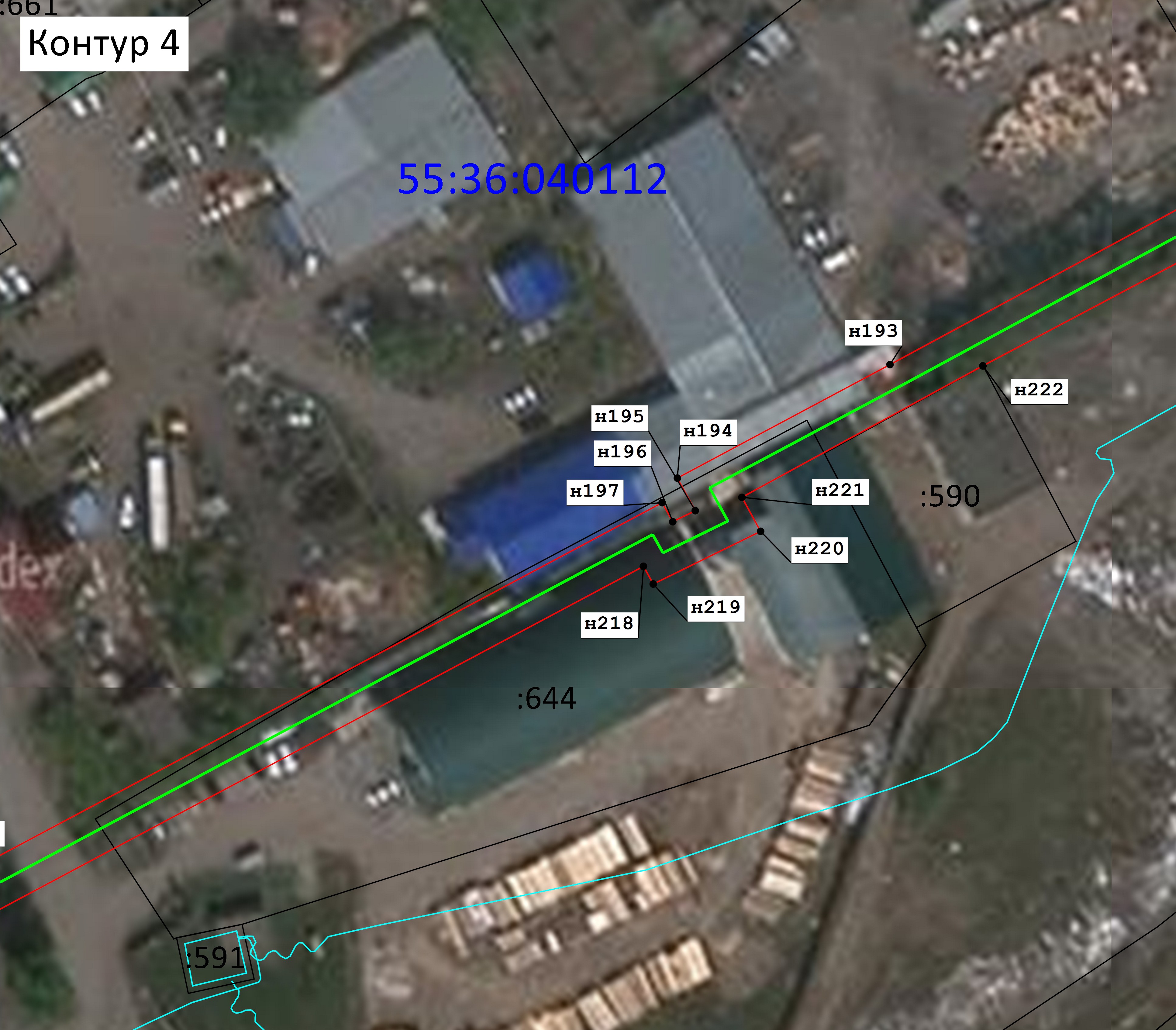 Лист 12Масштаб 1:1 000Используемые условные знаки и обозначения:            - проектные границы публичного сервитута и характерные точки55:36:040112    - номер кадастрового квартала по сведениям ЕГРНграница кадастрового квартала по сведениям ЕГРНномер учтенного земельного участка по сведениям ЕГРНграница земельного участка по сведениям ЕГРН        - существующая часть границы контура объекта капитального строительства, имеющиеся в ЕГРН                               сведения о которой достаточны для определения ее местоположения-существующие местоположения инженерного сооруженияЛист 13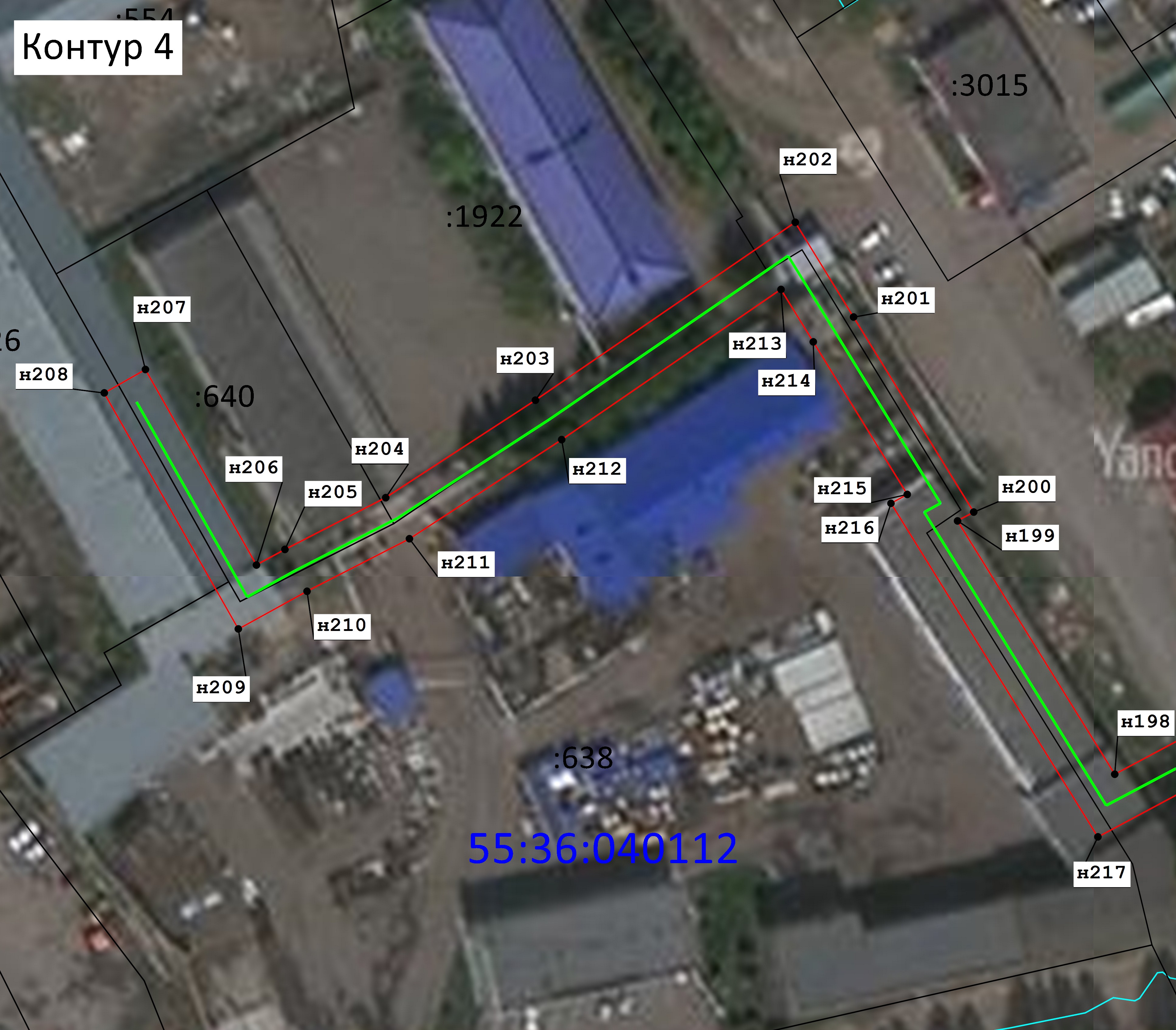 Масштаб 1:1 000 Используемые условные знаки и обозначения:              - проектные границы публичного сервитута и характерные точки55:36:040112    - номер кадастрового квартала по сведениям ЕГРНграница кадастрового квартала по сведениям ЕГРНномер учтенного земельного участка по сведениям ЕГРНграница земельного участка по сведениям ЕГРН        - существующая часть границы контура объекта капитального строительства, имеющиеся в ЕГРН                               сведения о которой достаточны для определения ее местоположения- существующие местоположения инженерного сооруженияЛист 14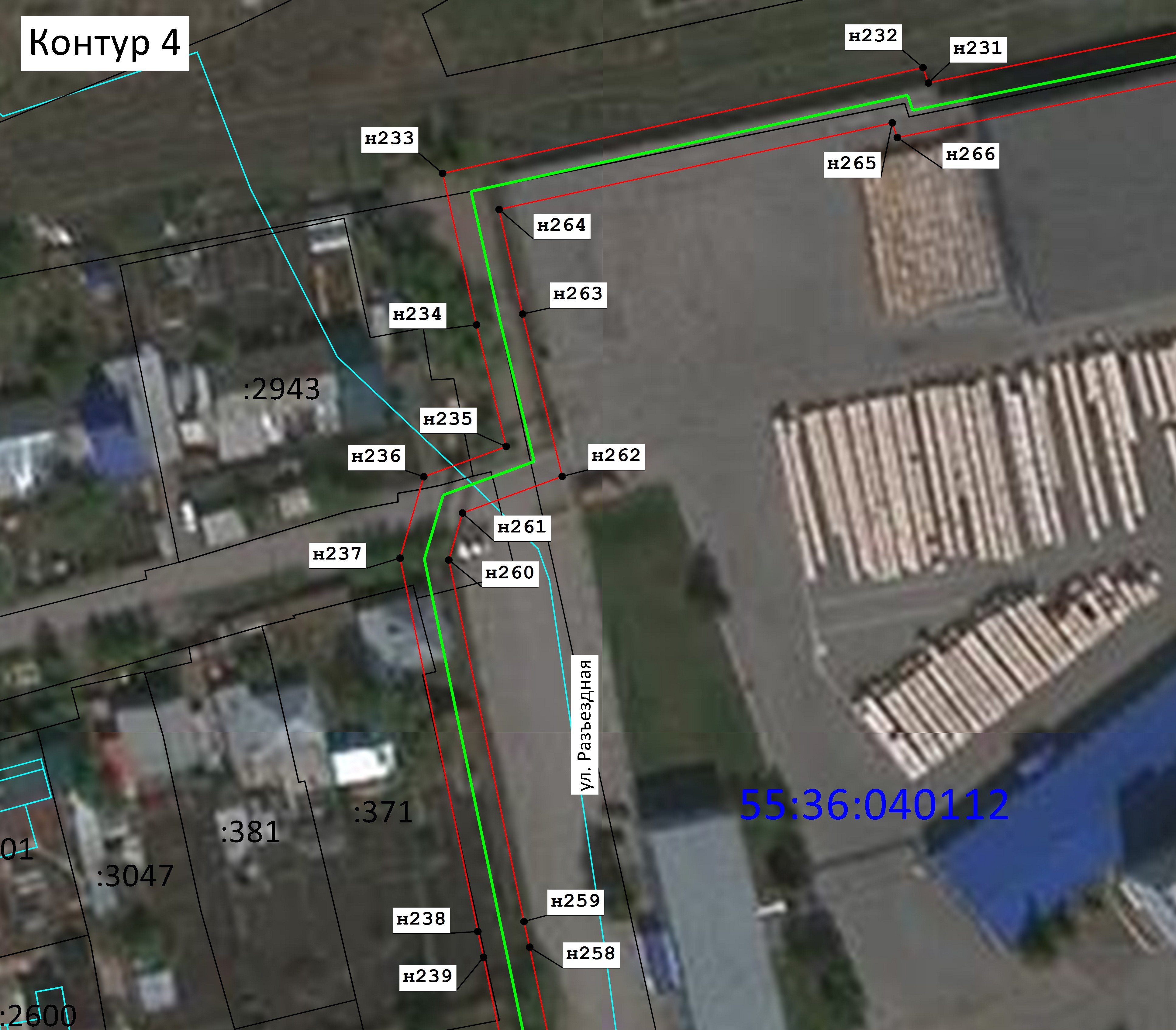 Масштаб 1:1 000Используемые условные знаки и обозначения:              - проектные границы публичного сервитута и характерные точки55:36:040112    - номер кадастрового квартала по сведениям ЕГРНграница кадастрового квартала по сведениям ЕГРНномер учтенного земельного участка по сведениям ЕГРНграница земельного участка по сведениям ЕГРН        - существующая часть границы контура объекта капитального строительства, имеющиеся в ЕГРН                               сведения о которой достаточны для определения ее местоположения- существующие местоположения инженерного сооруженияЛист 15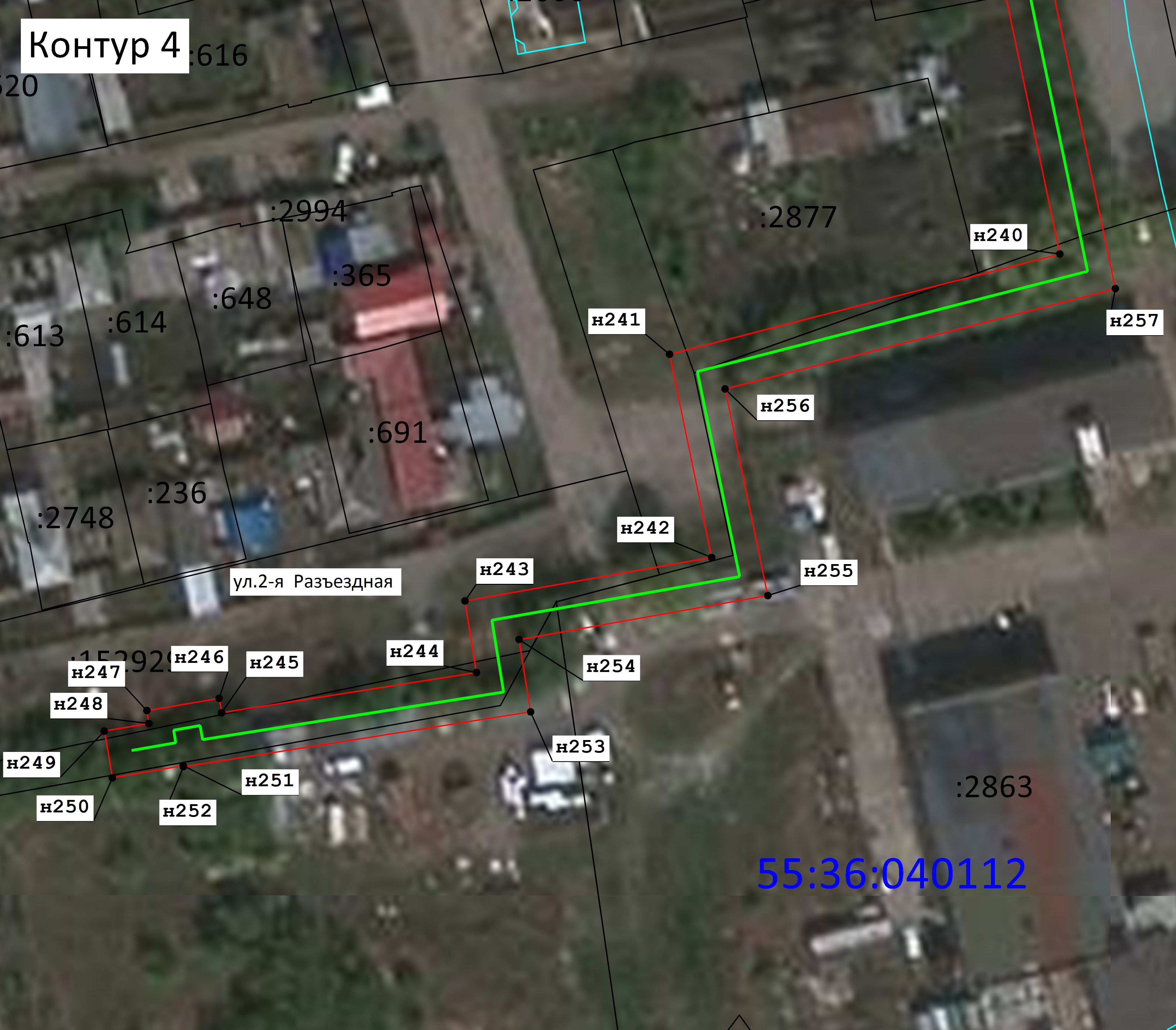 Масштаб 1:1 000Используемые условные знаки и обозначения:              - проектные границы публичного сервитута и характерные точки55:36:040112    - номер кадастрового квартала по сведениям ЕГРНграница кадастрового квартала по сведениям ЕГРНномер учтенного земельного участка по сведениям ЕГРНграница земельного участка по сведениям ЕГРН        - существующая часть границы контура объекта капитального строительства, имеющиеся в ЕГРН                               сведения о которой достаточны для определения ее местоположения- существующие местоположения инженерного сооруженияПриложение № 2к постановлению Администрации города Омскаот 29 декабря 2020 года № 802-пОПИСАНИЕ ГРАНИЦ публичного сервитутаСведения о характерных точках границ публичного сервитута№ п/пХарактеристики объектаОписание характеристик1Местоположение публичного сервитутаОмская область, город  Омск, в створе улиц:16-я Амурская, железнодорожный  путь, 21-я Амурская, 27-я Северная2Площадь, кв. м26 073 м² ± 56 3Иные характеристики объектаПубличный сервитут устанавливается в целях размещения сетей теплоснабжения, для эксплуатации теплотрассы
(квартал № 5)Срок установления сервитута  – 10 лет   Система координат местная (город Омск)Система координат местная (город Омск)Система координат местная (город Омск)Метод определения координат характерной точки: картометрический методМетод определения координат характерной точки: картометрический методМетод определения координат характерной точки: картометрический методСредняя квадратическая погрешность положения характерной точки (Mt) – 0,1 мСредняя квадратическая погрешность положения характерной точки (Mt) – 0,1 мСредняя квадратическая погрешность положения характерной точки (Mt) – 0,1 мОбозначение характерных точек границКоординаты, мКоординаты, мОбозначение характерных точек границXYКонтур № 1Контур № 1Контур № 1119 605,3813 180,85219 651,0713 178,23319 651,0513 177,75419 692,2513 173,47519 692,6613 176,26619 702,8713 175,41719 702,6813 172,41819 776,5013 164,99919 775,8013 158,031019 698,2113 165,811119 696,1813 166,021219 695,2613 166,121319 650,7013 170,741419 650,7013 170,701519 604,8913 173,37119 605,3813 180,85Контур № 2Контур № 2Контур № 21619 418,1713 109,971719 418,7213 108,041819 444,2913 115,151919 446,3013 115,742019 446,1713 116,252119 454,0913 118,132219 454,1113 118,062319 488,2813 128,172419 499,4313 131,722519 499,4613 131,572619 534,5013 141,532719 538,7713 142,772819 538,2713 144,332919 547,3513 147,173019 547,8813 145,413119 569,5913 151,703219 565,4813 183,113319 568,9613 183,173419 568,8013 184,783519 578,3713 185,693619 579,2713 175,213719 574,0313 174,863819 577,3213 146,543919 550,0413 138,344019 550,1613 137,964119 541,2113 135,214219 541,0813 135,644319 536,5113 134,274419 504,1013 125,154519 504,4913 122,334619 495,0513 119,154719 494,2013 122,314819 468,5013 114,684919 456,0413 110,845019 463,3813 091,115119 455,4513 090,295219 448,8213 108,665319 431,4613 103,815419 420,7613 100,935519 420,9413 100,315619 417,9713 099,525719 430,7513 037,075819 444,8513 021,975919 451,0913 020,156019 449,1313 013,436119 441,0513 015,796219 424,2913 033,736319 411,2013 097,706419 410,7513 097,586519 408,3313 107,341619 418,1713 109,97Контур №3Контур №3Контур №36619 349,3313 226,326719 349,0313 229,406819 347,9813 240,466919 338,5813 257,047019 338,5813 261,247119 331,5813 261,247219 331,5813 255,207319 341,1613 238,307419 342,0713 228,747519 342,3713 225,657619 345,8913 188,897719 350,0113 150,857819 355,4813 151,427919 357,6713 133,628019 357,2813 133,568119 363,7413 089,558219 364,3913 085,058319 371,3213 086,068419 370,6613 090,568519 365,2213 127,728619 370,0513 128,488719 368,5513 140,018819 364,0113 139,418919 361,5813 159,109019 355,8413 158,509119 352,8513 189,556619 349,3313 226,32Контур № 4Контур № 4Контур № 49218 953,9013 523,829318 976,7813 615,069418 979,1313 624,779518 997,0213 621,439619 029,5013 617,179719 036,4913 616,409819 134,8913 602,859919 163,2013 598,9510019 163,2013 599,0010119 166,8013 598,4510219 170,2313 597,9810319 170,2313 597,9310419 188,1113 595,1810519 239,9813 587,9710619 258,3413 585,3910719 263,0413 584,5310819 344,8213 572,5910919 344,9613 571,7911019 383,6313 566,2211119 395,6813 564,7011219 497,0913 550,5511319 507,2713 548,7311419 571,3413 538,8211519 587,4313 536,7111619 588,0513 541,0111719 658,5413 531,4211819 660,6413 546,2911919 709,5113 538,7712019 707,2813 522,4112119 734,1213 517,6812219 751,9213 514,8412319 748,8813 496,8212419 753,0413 495,8112519 751,4013 489,0112619 740,9013 491,5412719 743,8413 509,0412819 732,9613 510,7812919 699,4413 516,6913019 701,6513 532,8913119 666,5813 538,2913219 664,5013 523,5413319 593,9913 533,1313419 593,3913 528,8713519 573,7713 531,4513619 571,8213 519,4813719 559,6813 437,3513819 561,7613 437,1113919 560,9713 430,1614019 551,7013 431,2114119 564,9013 520,5614219 566,8413 532,4414319 506,1313 541,8314419 495,9913 543,6314519 394,7613 557,7614619 382,6913 559,2814719 345,0413 564,7114819 344,2813 557,8214919 342,1413 538,5315019 344,1413 538,2615119 342,7113 527,2215219 332,5013 528,5715319 333,9313 539,6115419 335,2013 539,4415519 337,3213 558,6015619 338,2013 566,4815719 261,9213 577,6315819 257,2213 578,4715919 239,0113 581,0316019 187,1013 588,2616119 169,3813 590,9816219 169,2513 589,7616319 162,2913 529,3416419 161,1813 529,3416519 159,7113 515,6716619 155,4913 475,4016719 159,7313 474,6216819 158,2513 465,0416919 154,2013 465,3217019 141,4713 375,3517119 141,0013 371,1017219 141,0913 371,0917319 140,6113 367,6617419 140,2313 364,2317519 140,1413 364,2417619 140,1313 364,1517719 136,7013 364,6317819 133,2713 365,0117919 133,2813 365,1018019 079,2113 372,6118119 027,6213 379,8118218 950,0413 375,6818318 926,5813 370,4418418 908,3613 365,4218518 803,2613 314,5918618 778,4313 302,1718718 731,7413 278,1818818 732,5413 276,6618918 734,2613 273,6819018 734,1613 273,6319118 756,3813 231,9519218 729,0913 174,5919318 705,4213 130,7519418 688,6413 099,3019518 683,8413 101,9419618 682,2013 098,6019718 685,0113 097,0419818 628,5412 990,9219918 665,9812 967,6620018 667,2912 970,0520118 696,1212 952,2720218 710,1112 943,6420318 683,8212 905,2020418 669,4112 883,0420518 661,7612 868,1320618 659,4612 863,9220718 688,3612 847,4920818 684,9012 841,4120918 650,0212 861,2421018 655,5812 871,4121118 663,3512 886,5621218 678,0012 909,0821318 700,1912 941,5421418 692,4412 946,3121518 669,8912 960,2121618 668,5812 957,8021718 619,2812 988,4221818 675,6113 094,2621918 673,0013 095,7222018 680,7813 111,6022118 685,8013 108,8422218 705,2413 144,4922318 722,8713 177,8022418 749,0013 230,9322518 728,0913 270,1322618 711,0813 260,3322718 698,1413 253,8122818 650,8013 260,6322918 631,4713 265,7223018 590,7913 275,4523118 577,8413 211,6723218 580,1013 210,8723318 564,4613 139,7923418 542,0813 144,8223518 524,1013 149,2223618 519,6313 137,0123718 507,6013 133,5223818 452,4213 145,0123918 448,6213 145,8524018 401,0213 155,8124118 386,2013 098,0824218 356,1713 104,2924318 349,7413 067,8024418 339,1713 069,4924518 333,2213 031,8024618 335,3513 031,4124718 333,5413 020,7424818 331,6313 021,0224918 330,4913 014,4425018 323,6013 015,6325118 325,4013 026,1125218 325,2413 026,1425318 333,3513 077,5125418 344,0413 075,8025518 350,5313 112,6125618 381,0813 106,2825718 395,9013 164,0325818 450,0913 152,6925918 453,8813 151,8526018 507,3213 140,7226118 514,2713 142,7526218 519,6813 157,5026318 543,6813 151,6426418 559,1413 148,1726518 571,9413 206,3326618 569,7613 207,0926718 585,3713 283,9526818 633,1713 272,5026918 652,2013 267,5127018 696,9613 261,0527118 707,7613 266,4927218 724,8013 276,3127318 722,2213 281,1627418 775,2613 308,4127518 800,1813 320,8727618 844,9113 342,5127718 851,6713 345,4427818 874,9113 356,2227918 875,1013 357,1128018 905,8813 372,0028118 924,8813 377,2428218 949,0813 382,6428319 021,0713 386,4728419 021,0713 391,5528519 033,3913 391,3528619 033,6913 386,0328719 080,1713 379,5528819 134,0613 372,0628919 134,5313 376,2329019 148,1513 472,5129119 152,7513 516,4129219 154,8813 536,3429319 156,0513 536,3429419 162,2913 590,5329519 162,4513 591,9929619 133,9313 595,9129719 035,6313 609,4629819 028,6613 610,2129918 995,9213 614,5130018 984,3713 616,6730118 983,5813 613,3830218 960,1213 519,8430318 954,5013 515,3330418 954,2913 513,0630518 949,4013 513,5930618 942,8813 514,2830718 943,3913 519,4830818 943,9013 524,5330918 951,5913 523,6131018 953,3713 523,409218 953,9013 523,82